ДИПЛОМНАЯ РАБОТАНасилие в молодой семье: социологический анализ (региональный аспект)2012СодержаниеВВЕДЕНИЕРАЗДЕЛ I. ТЕОРЕТИКО-МЕТОДОЛОГИЧЕСКИЕ ОСНОВЫ ИЗУЧЕНИЯ ПРОБЛЕМЫ НАСИЛИЯ В СЕМЬЕРАЗДЕЛ II.  НАСИЛИЕ В СЕМЬЕ: ФОРМЫ ПРОЯВЛЕНИЯ И ПРИЧИНЫРАЗДЕЛ III. ПРОБЛЕМА НАСИЛИЯ В МОЛОДОЙ СЕМЬЕ НА РЕГИОНАЛЬНОМ УРОВНЕ (НА ПРИМЕРЕ САРАТОВСКОЙ ОБЛАСТИ)ЗАКЛЮЧЕНИЕСПИСОК ИСПОЛЬЗОВАННОЙ ЛИТЕРАТУРЫПРИЛОЖЕНИЕпроблема насилие семьяВведениеАктуальность исследования. Насильственные действия членов семьи по отношению друг к другу имели место во всех обществах и во все времена, но не всегда они рассматривались в качестве социальной проблемы. В современной России данный вопрос привлекает все большее внимание, как социальной науки, так и общества. Согласно данным криминалистики, здравоохранения, социологии, прессы, в значительной части российских семей сложился образ жизни, для которого насильственные межличностные отношения становятся нормой, передаются от одного поколения к другому. Согласно сводкам МВД, до 40% тяжких преступлений совершается в семье; при этом каждое восьмое творится с особой жестокостью, каждое шестое - с издевательством над потерпевшим. Главными жертвами семейного насилия являются дети, женщины, инвалиды. Количество избитых, изуродованных родителями детей ежегодно достигает 2 млн.; за десятилетие на 70% выросло число детских самоубийств. В подобных условиях необходимо вмешательство общества и государства, более того осознание насилия в семье как особой проблемы, требует комплексной системы профилактических и коррекционных мер. Между тем проблема семейного насилия только начинает становиться в России предметом общественной и государственной политики, начинает обсуждаться и исследоваться. Так, например, с середины 2000-х годов был предпринят ряд государственных мер по улучшению социально-экономического положения семьи, защите материнства и детства, по предотвращению сиротства и безнадзорности детей. Однако радикально переломить негативные тенденции в этой сфере пока не удается: растут безнадзорность, случаи детского суицида, преступления несовершеннолетних и преступления, совершаемые против них, в том числе и родителями.  Проблема насилия в семье представляет особую социальную проблему и в развитых странах Запада. Но там она находится под контролем правовых норм и менталитета гражданского общества, в том числе - развитого правозащитного и феминистического движения. В России положение иное: гражданское общество пока слабо, правовая культура и авторитет правового механизма не столь высоки; во многом люди руководствуются традиционными, в частности, - гендерными стереотипами решения семейных конфликтов. Достаточно сказать, что до сих пор не принят закон о предотвращении насилия в семье, проект которого обсуждался более десяти лет тому назад. Наконец, особую сложность представляет то обстоятельство, что в проблеме семейного насилия сложно переплетаются объективные и субъективные условия и факторы, в силу чего анализировать его причины, устанавливать жертв и виновников чрезвычайно непросто. Правоохранительные органы весьма неохотно берутся за расследование семейных преступлений, ограничиваясь лишь самыми тяжкими из них.Резюмируя все вышеизложенное, можно сказать, что актуальность темы насилия в молодой семье обусловлена следующими факторами: потребностью выявления существующих проблем внутри института семьи; противоречивостью общественного мнения в отношении различных форм проявления насилия в семье, а также сохранением традиционных представлений о формах поведения и разрешения конфликтов между близкими людьми; практической потребностью развития и совершенствования понятийного аппарата, как для дальнейшего научного анализа, так и для разработки стратегии по созданию национальных механизмов противодействия насилию в семье.Степень разработанности проблемы. В мировой социологии проблема насилия в семье начала исследоваться во второй половине XX века. Лидирующие позиции здесь занимает социология США, где указанная проблема впервые была осознана как негативное явление национального масштаба, требующее адекватных научно-теоретических и практических подходов к его анализу и предотвращению. Наиболее значимыми трудами являются исследования, выполненные социологами М.Страусом, Р.Джеллзом и С.Стейнметцом. Признанными авторитетами в указанной проблеме, на которых опираются многие отечественные ученые, являются также Р.Геллес, Р.Берк, Э.Даглас, К.Йолло, Л.Лерман, Д.Хайнс, Л.Шерман, Д.Финкельхор и др. В России семейное насилие становится предметом исследования относительно недавно, когда в стране начались радикальные социально-политические и экономические изменения, которые повлекли за собой и целый ряд непрогнозируемых следствий и обострили проблемы, ранее находящиеся в латентном состоянии. Одной из них стала проблема семейного насилия. Изучение этого явления требует анализа проблем современной российской семьи, тенденций ее изменения, что изучалось Т.В.Андреевой, А.И.Антоновым, Е.И.Балдицыной, И.В.Бестужевым-Ладой, А.Г.Вишневским, А.Г.Волковым, С.И.Голодом, Т.А.Гурко, В.В.Елизаровым, А.А.Клециной, А.И.Кузьминым, М.С.Мацковским, В.М.Медковым, А.Б.Синельниковым, А.Г.Харчевым и др. Известный вклад в изучение насилия в семье вносит криминология. Привлекают внимание труды Ю.М.Антоняна, А.Н.Ильяшенко, A.В.Наумова, С.В.Максимова, В.П.Ревина, О.В.Старкова, Л.В.Сердюка, Д.А.Шестакова и др. Указанные авторы обратили внимание на принудительный, противоправный характер насильственных действий в семье, их направленность на ущемление прав, свобод другого человека.Исследование социально-психологических аспектов семейного насилия в России заметно активизировало появление в русском переводе трудов К.Лоренца, Л.Берковица, Б.Крейхи, Р.Бэрона, Д.Ричардсона, представивших насилие как процесс, обладающий определенной длительностью, протяженностью, этапами. Особую группу составили исследования, затрагивающие социокультурные и личностно-гуманистические аспекты обсуждаемой проблемы, такие как соотношение насилия - ненасилия в общественной жизни, прав и свобод человека, роль гендерных факторов, проблематика семейного воспитания, а также динамика этих проблем в современном постиндустриальном мире (работы Е.С.Балабановой, С.Е.Барсуковой, М.Веверки, А.А.Гусейнова, О.М.Здравомысловой, Д.В.Иванова и мн. др.). Различным аспектам проблемы социологического изучения насилия в российских семьях посвящены работы Л.С.Алексеевой, Б.А.Базыровой, И.Д.Горшковой, Т.Ю.Забелиной, Е.В.Кошелевой, И.В.Родиной, Т.Я.Сафроновой, Е.Р.Ярской-Смирновой и мн. др. Итак, хотя проблема анализа семейного насилия в России является еще очень молодой, она имеет уже значительную библиографию. В то же время теоретико-методологическое осмысление многих ее аспектов, начиная с базового понятия, носит дискуссионный характер. Недостаточно исследована социальная природа насилия в молодой семье. Слаба социологическая и информационно-статистическая база: число проведенных исследований (особенно в динамике) пока невелико; статистические данные из разных источников расходятся. В связи с этим возникает необходимость изучения насилия в современной российской молодой семье. Цель исследования - анализ насильственной практики решения семейных конфликтов и стратегий противодействия насилию в молодой семье на региональном уровне. Достижение поставленной цели предусматривает постановку и решение следующих взаимосвязанных задач исследования:	выявить теоретико-методологическую основу социологического исследования насилия в семье;	определить основные формы проявления насилия и сопутствующие факторы, влияющие на усиление насилия в семье;	обосновать необходимость актуализации проблемы внутрисемейного насилия в современной России;	рассмотреть основные направления стратегии противодействия насилию в семье на региональном уровне;	проанализировать степень распространения данной социальной проблемы и информирования о ней среди молодых семей, проживающих в Саратовской области.В качестве объекта исследования выступает насилие в семье как явление общественной жизни. Предметом исследования - социальные условия и факторы совершения и предотвращения семейного насилия в современной России.Теоретическая и методологическая база исследования. Методологическим основанием работы является концепция социального действия Т.Парсонса, позволяющая понять семейное насилие как особое субъект-объектное отношение, в котором специфически преломляются и воспроизводятся насильственные предпосылки, условия и средовые факторы общественной жизни. Эмпирическую базу исследования. Важными источниками по изучаемой проблеме явились международные правовые акты и документы РФ относительно семьи, прав человека, семейного насилия, а также материалы периодической печати, научной литературы, вторичные эмпирические данные и результаты авторского социологического исследования «Насилие в молодой семье», проведенного в сентябре-октябре 2011 г. в г. Энгельс Саратовской области (методом анкетирования было опрошено 30 человек, соответственно 15 пар).Структура исследования. Дипломная работа состоит из введения, трех разделов, заключения, списка используемой литературы и приложения.РАЗДЕЛ I. ТЕОРЕТИКО-МЕТОДОЛОГИЧЕСКИЕ ОСНОВЫ ИЗУЧЕНИЯ ПРОБЛЕМЫ НАСИЛИЯ В СЕМЬЕИзучение насилия было и остается областью, насыщенной полемикой. Даже короткие дискуссии о насилии осложнены не только межличностным и политическим, но и научным подтекстом. Если предпринять попытку изучения насилия, можно получить самые разные результаты, зависящие от трактовки самого содержания понятия «насилие». Так, например, одни исследователи определяют насилие только через противозаконное поведение, тогда как другие особо подчеркивают форму действия и его намерение. Наша современная правовая система проводит различие между уничтожением людей или имущества вследствие намеренного насилия и ущербом, причиненным по небрежности. Взяв во внимание всё вышесказанное, мы можем определить насилие как применение той или иной социальной группой различных, вплоть до вооруженного воздействия, форм принуждения в отношении других социальных групп с целью приобретения или сохранения экономического и политического господства, завоевания тех или иных прав или привилегий. Еще марксизм показал, что систематическое применение насилие в истории связано, прежде всего, с существованием антагонистических классов, т. е. объективными факторами, определяемыми, в конечном счёте, уровнем развития производительных сил.Насилие в отличие от понятия «агрессия» имеет социальный контекст. Существует несколько основных направлений в изучении причин и интерпретации содержания понятия «насилие» - биологическое, психологическое, социологическое, юридическое. Кроме того, существует еще и интегративная модель объяснения насилия, в которой сделана попытка соединить все указанные направления в единую концепцию.Насилие - это интерактивный процесс, в котором обычно участвуют субъект, совершающий насилие, и его жертва. По этой причине для объяснения насилия необходимо учитывать поведение обеих сторон. Согласие с насилием и готовность к нему является результатом социальной учебы - социализации, рассматриваемой в соответствии с биографическим опытом.Насилие связано с такими его проявлениями, как садизм и мазохизм.Садизм рассматривается как сексуальность, которая связана с насилием по отношению к другому человеку. Однако в более широком плане садизм означает и проявление насилия, не связанного с сексуальным удовольствием. Насилие порождает страдание, а оно содержит в себе исполнение желаний, вызывает удовольствие. «Нравственный мазохизм», являющийся одной из форм мазохизма, проявляется в том, что субъект под влиянием бессознательного чувства вины стремится занять позицию жертвы, прямо не связанную с сексуальным удовольствием. Проблемы насилия тесно связаны с вопросами агрессии. Оно выступает одной из форм проявления агрессии. Агрессия представляет собой тенденцию или совокупность тенденций, проявляющихся в реальном поведении или фантазировании, цель которых заключается в том, чтобы нанести ущерб, вред другому человеку, группе, уничтожить, унизить, принудить к каким-либо действиям и т.д.Насилие имеет манифестные и структурные формы.Структурное насилие имеет характер общественного признания, оно представлено в культуре, в социальных символах, общественных и политических ритуалах и атрибутах. Таким образом, это форма легитимного насилия. Д.Галтунг, выделяя структурное насилие, особое внимание обращает на «культурное насилие». Он отмечает, что оно ведет к тому, что структурное насилие начинает выглядеть и восприниматься как справедливое или, во всяком случае, «недурное дело». Оправдание насилия не является чем-то постоянным в обществе. Оно может усиливаться, превращаться в принцип социальных отношений (например, рост классовой, расовой ненависти), либо общество отказывается от подобной оценки и склоняется к гуманности, общечеловеческим ценностям, концепции сотрудничества. Происходит соответственно изменение социальных ориентаций, социальной политики. Манифестное насилие различается по параметрам: насилие общественное, насилие в семейных отношениях и сексуальное насилие.Использование насилия происходит при деструктивных формах развития конфликтов. Характеризуется враждебностью, агрессивностью в отношениях между субъектами, нанесением преднамеренного либо непреднамеренного ущерба, вреда.Э.Фромм выделяет несколько форм насилия: игровое, реактивное, насилие из мести, потрясение веры, компенсаторное и архаичный тип насилия - «жажда крови». Насилие из мести свойственно как отдельным индивидам, так и группам, как примитивным, так и цивилизованным. Зрелый, здоровый человек в меньшей степени мотивирован жаждой мести, чем слабый, либо невротик. Для последних месть стала формой восстановления чувства собственного достоинства, элементом самодвижения и восстановления идентичности. Э.Фромм показал связь между интенсивностью чувства мести и экономическим, а также культурным одичанием, обнищанием социальных групп.Существует множество теорий преодоления и профилактики насилия, в частности, доказывается положительный эффект сублимации насилия. «Эффект катарсиса», то есть психологической разрядки, наступающий вследствие действий, замещающих реальное проявление насилия (возможность высказаться, сочинить рассказ, выразить свое отношение к герою киносюжета и т.д.), используется для реорганизации социально опасных поведенческих реакций. Однако смена объекта агрессии не приводит к существенному изменению конфликтной ориентации поведения.В обществе установлены «первичные» и «вторичные» формы контроля за проявлением насилия.«Первичный» социальный контроль имеет характер социальных и культурных норм, традиций, обычаев. Универсализированные нормы призваны обеспечить общественный порядок.«Вторичный» социальный контроль осуществляется с помощью специальных инстанций, прежде всего государственных (полиция, работники социальной сферы, учителя и др.).Если же обратиться к трактовке понятия «семья» можно заметить, что данная дефиниция во все времена постоянно находилась в центре внимания передовой общественной мысли, прогрессивных деятелей и ученых. И это неудивительно. Семья представляет собой систему социального функционирования человека и находится под воздействием не только социально-политических условий, но и внутренних процессов своего развития.Роль семьи в обществе по своей значимости несравнима ни с какими другими социальными институтами, так как, именно, в семье формируется и развивается личность человека, происходит овладение социальными ролями, необходимыми для адаптации ребенка в обществе. Семья выступает как первый воспитательный институт, связь с которым человек ощущает на протяжении всей своей жизни.В научной литературе существует огромное количество определений понятия «семья».Семья - организованная социальная группа, члены которой связаны общностью быта, взаимной моральной ответственностью и социальной необходимостью, которая обусловлена потребностью общества в физическом и духовном самовоспроизводстве.Согласно большому энциклопедическому словарю семья понимается как «объединение людей, основанное на браке или кровном родстве, связанных общностью быта и взаимной ответственностью. Через семью сменяются поколения людей, осуществляется продолжение рода».В социологическом энциклопедическом словаре под редакцией Г.В.Осипова семья представлена как «малая группа, основанная на браке или кровном родстве, члены которой связаны общностью быта, взаимной ответственностью и взаимопомощью».Семья принадлежит к важнейшим общественным ценностям. Согласно некоторым научным теориям, именно форма семьи могла на протяжении многих веков определять общее направление эволюции макросоциальных систем. Каждый член общества, помимо социального статуса, этнической принадлежности, имущественного и материального положения, с момента рождения и до конца жизни обладает такой характеристикой, как семейно-брачное состояние.Для ребенка семья - это среда, в которой складываются условия его физического, психического, эмоционального и интеллектуального развития.Для взрослого человека семья является источником удовлетворения ряда его потребностей и малым коллективом, предъявляющим к нему разнообразные и достаточно сложные требования.Современные исследователи изучают семью как малую группу, в которой с наибольшей естественностью удовлетворяются многие важнейшие личностные потребности человека. В  то же время акцент делается на понимании семьи как социального института и внимание сосредоточивается на взаимообусловленности семьи и общества. Семьей называется социальный институт, то есть устойчивую форму взаимоотношений между людьми, в рамках которого осуществляется основная часть повседневной жизни людей: сексуальные отношения, деторождение и первичная социализация детей, значительная часть бытового ухода, образовательного и медицинского обслуживания, особенно по отношению к детям и лицам пожилого возраста. Аристотель видел в семье основу государства, моногамную ячейку общества, общность, возникшую для удовлетворения повседневных потребностей человека: «Так как всякая семья составляет часть государства, а все люди являются частями семьи и так как добродетели отдельных частей должны соответствовать добродетелям целого, то необходимо и воспитание детей и женщин поставить в соответствующее отношение к государственному строю; и если это не безразлично для государства, стремящегося к достойному устроению, то надо иметь также достойных детей и достойных женщин. И с этим необходимо считаться, потому что женщины составляют половину всего свободного населения, а из детей потом вырастают участники политической жизни, для которых любовь к родине начинается с семьи». Подобное многообразие определений свидетельствует о сложности явления.Семья «не умещается» в рамки какой-то одной области знаний, различные ее стороны описываются, по меньшей мере, десятью самостоятельными науками. Каждый исследователь семьи в соответствии со своими целями берет для рассмотрения один из аспектов семейных отношений (философский, исторический, экономический, демографический, социологический, медицинский, психологический, педагогический) и формулирует свое рабочее определение семьи, которое зачастую настолько узко, что применимость его ограничивается только рамками того или иного исследования. Обобщая перечисленные выше определения, можно сказать, что семья относится к особым, фундаментальным группам общества. Она является одновременно социальной группой и общественным институтом.Семья и брак - общественные формы регулирования отношений между людьми, состоящими в родственных связях, но, несмотря на близость этих понятий, они не являются тождественными.В категории семей, нуждающихся в особой помощи, на первое место выдвигается молодая семья. Потребовалось немало усилий и времени, чтобы в современном обществе утвердился сам термин «молодая семья». Это не означает, что сформировался какой-то особый тип семьи. Ее  проблемы входят составной частью в круг проблем современной семьи. Молодая семья - это семья в первые три года после заключения брака (в случае рождения детей - без ограничения продолжительности брака) при  условии, что ни  один из супругов не достиг  30-летнего возраста.Отношение к молодой семье определяется той социальной политикой, которая проводится в отношении института семьи в целом. Слабость государственной политики, которая не  способствует укреплению брачно-семейных отношений, приводит к тому, что наибольший процент разводов сегодня приходится на семью, прожившую менее 3-5 лет.Вместе с тем нельзя не учитывать особого значения и особой функции молодой семьи в жизни общества. Это необходимо видеть и понимать при определении ее инновационного потенциала, стиля жизни и деятельности. Семья обычно рассматривается как социальный институт, в котором изобилует любовь и теплые взаимоотношения. Однако противоположное часто оказывается истиной и насилие, как социальное явление, широко распространено в семьях.Домашнее насилие - (англ. domestic violence) неустойчивое выражение для обозначения жестокого обращения в семейно-бытовой сфере. Явление известно так же под названиями: бытовое насилие, семейное насилие, гендерное насилие. Насилие над детьми (англ. child abuse), жестокое обращение с животными, насилие в однополых семьях, насилие на свиданиях (англ. dating violence), насилие между интимными партнерами, не состоящими в браке (англ. intimate partner violence), насилие между друзьями и соседями входят в общую категорию домашнее насилие. Классифицируется на подразделы физического, психологического, сексуального, эмоционального и экономического насилия. Семейное насилие переходит в разряд преступления в зависимости от степени причиненного жертве ущерба, обычно имеет циклический и, в редких случаях, единичный характер. Уровень толерантности по отношению к домашнему насилию в разных странах варьируется.Домашнее насилие - это реальное действие или угроза умышленного физического, сексуального, психологического или экономического воздействия, принуждения со стороны одного члена семьи по отношению к другому с целью контроля, запугивания или удовлетворения своих потребностей. Проблема насилия в семье долгое время была табуированной областью, и до настоящего времени сохраняется сопротивление социума обращению к этой проблеме: семейное насилие рассматривается как сугубо личное, внутрисемейное дело, а его изучением занимаются только специалисты в рамках своей профессиональной деятельности. В общественном сознании и СМИ проблема насилия представляется в очень усеченной и трансформированной форме «ужасов отдельного случая». По этой причине существует много мифов о проблеме домашнего (семейного) насилия, таких как: насилие имеет место только в социально неблагополучных семьях, существует определенный внешний вид и социальное положение граждан, подвергающихся насилию и т.п. Между тем, насилие существует во всех социальных группах независимо от уровня дохода, образования, положения в обществе, классовых, расовых, культурных, религиозных, социоэкономических аспектов, то есть распространенность различных видов и форм насилия в семье такова, что охватывает всю популяцию.Первые научные публикации, раскрывающие социальную природу насилия, в нашей стране в стали появляться лишь в 90-е годы, одновременно с этим по инициативе общественных организаций стали создаваться телефоны доверия, кризисные центры, убежища и приюты для пострадавших от домашнего насилия.Особенность насилия в семейном контексте - и для насильника, и для жертвы - состоит в необходимости продолжать общение, сохранять и поддерживать систему межличностных взаимоотношений.Существует четыре отличительные особенности домашнего насилия:1)	повторяющиеся во времени инциденты (паттерны) множественных видов насилия (физического, сексуального, психологического и экономического). Наличие паттерна - важный индикатор отличия домашнего насилия от просто конфликтной ситуации в семье. Для того чтобы семейный конфликт мог попасть в категорию домашнего насилия, необходимо, чтобы это повторилось хотя бы дважды. Если конфликт имеет локальный изолированный характер, то насилие имеет системную основу и состоит из инцидентов, следующих друг за другом. Конфликт обычно имеет в своей основе некую конкретную проблему, которую можно разрешить;2)	особенности отношений между объектом и субъектом насильственных действий. В отличие от преступления, совершенного на улице незнакомцем, домашнее насилие происходит в отношениях между близкими людьми, которые включают в себя супругов или близких партнеров, бывших супругов, родителей, детей, других родственников;3)	домашнее насилие имеет четкие очертания гендерной проблемы. Чаще всего жертвами этого вида насилия становятся именно женщины. Женщина прибегает к насилию в основном после того, как сама продолжительное время неоднократно оказывалась в положении жертвы своего мужа или партнера. Нередко женщины применяют насилие в отношении мужчин как средство самозащиты или в целях прекращения насилия мужчин в отношении их самих. Лишь немногие женщины систематически применяют насилие, чтобы властвовать над мужем; редкая женщина обладает необходимой для этого физической силой. К тому же женщины, в отличие от мужчин, лишены культурного одобрения применения силы;4)	говоря об опасности, которую представляет собой насилие в семье, и о масштабах его воздействия, необходимо учитывать, что даже если насильственные действия направлены только против одного человека, то все остальные члены семьи все равно оказываются подвержены тому, что обозначается исследователями как «вторичная виктимизация» и заключается в переживании свидетелями насилия тех же психологических последствий, что испытывает жертва. Особенно тяжелые переживания испытывают дети, наблюдающие за тем, как отец издевается над матерью.Как правило, домашнее насилие представляет собой повторяющийся с увеличением частоты цикл. Однажды начавшись в семье, с каждым последующим разом увеличивается по частоте и степени жестокости; насилие чередуется с обещаниями измениться и извинениями, приносимыми обидчиком; при попытке порвать отношения наблюдается эскалация опасности для жертвы.Насилие в семье нарушает целый ряд признанных на международном уровне прав человека - право на равную защиту перед законом и защиту от дискриминации по признаку пола; право не подвергаться жестокому обращению; право на жизнь и физическую неприкосновенность; наивысшие стандарты физического и психического здоровья. Важными источниками законотворчества и контроля за соблюдением прав человека на национальном уровне являются международные правовые стандарты, закрепленные в прецедентных решениях Европейского суда по правам человека, рекомендациях, докладах о соблюдении прав человека ООН. За последние годы в Российском законодательстве был сделан шаг вперед в сфере помощи жертвам семейного насилия. К принципам регулирования семейных отношений отнесено равенство прав супругов в семье и обеспечение приоритетной защиты прав несовершеннолетних (Статья 1. п. 3 Семейного кодекса РФ). Ребенок имеет право обратиться за защитой своих законных интересов в орган опеки и попечительства, любое учреждение социального обслуживания семьи и детей, а по достижении 14 лет - также в суд (Статья 56. п. 2 Семейного кодекса РФ). Учитывая, что дети очень редко самостоятельно обращаются за защитой своих прав, Семейный кодекс РФ обязывает всех, кому известно об угрозе жизни или здоровью ребёнка, о нарушении его прав и законных интересов, незамедлительно сообщить об этом в орган опеки и попечительства (Статья 56. п.3 Семейного кодекса РФ). Получение такого сообщения является основанием для проведения проверки и принятия соответствующих мер по защите и восстановлению нарушенных прав ребенка. Уголовный кодекс  РФ устанавливает ответственность родителей и иных лиц, обязанных осуществлять надзор за детьми, за неисполнение или ненадлежащее исполнение обязанностей по их воспитанию, если это сопряжено с жестоким отношением; вовлечение несовершеннолетнего в совершение преступления; антиобщественных действий; злостное уклонение от уплаты средств на содержание детей; изготовление и оборот материалов или предметов с порнографическими изображениями несовершеннолетних и т.д.   Правовой статус женщин и других совершеннолетних жертв семейного насилия позволяет им, согласно действующему законодательству, самостоятельно использовать все меры правовой защиты. Ужесточена уголовная ответственность за умышленные преступления против жизни, здоровья и половой неприкосновенности граждан независимо от места их совершения и наличия или отсутствия родства между преступником и жертвой. Установлена ответственность за вовлечение в занятие проституцией. Подводя итоги, мы можем сказать, что насилие в семье представляет собой особое властно-силовое действие, причиняющее психический и/или физический вред (ущерб) человеку как члену семьи и ущемляющее его права и свободы. Необходимо также отметить, что какой бы ни была ситуация насилия, она всегда причиняет ущерб развитию личности. Последствия пережитого насилия для ребенка или взрослого можно структурировать, разделяя их либо на физические (заболевания, тяжелые телесные повреждения), психологические (фобии, ночные кошмары, суицидальные тенденции) и социальные (трудности в межличностных отношениях, деликвентность). РАЗДЕЛ ii. НАСИЛИЕ В СЕМЬЕ: ФОРМЫ ПРОЯВЛЕНИЯ И ПРИЧИНЫНасилие - неотъемлемая часть бытия на протяжении всего развития человеческого сообщества. И сегодня различные формы его проявления можно встретить во всех уголках мира. Ежегодно от насилия на планете погибает более полумиллиона людей, и еще большее число получает телесные повреждения без летального исхода в результате коллективных и межличностных конфликтов. По данным ВОЗ насилие является-одной из основных причин смертности во всем мире людей в возрасте от 15 до 44 лет. Получить точную оценку ущерба, который причиняет насилие, достаточно трудно, но все же очевидно, что потери для экономики страны, выражающиеся в потерянных рабочих днях, в оплате работы правоохранительных органов и в неосуществленных капиталовложениях достаточно ощутимы. Еще более сложно измерить горе/страдания людей, которые оказались жертвами насилия. Среди различных форм проявления межличностного насилия особая роль принадлежит насилию между близкими. Проблема домашнего насилия глобальна. Члены семьи становятся жертвами агрессивных действий значительно чаще, чем посторонние люди. Это относится как к мелким эксцессам, связанным с незначительным причинением вреда здоровью, так и к более серьезным преступлениям, включая убийства. Направленность значительной доли агрессии против близких, отмечается практически во всех странах, что дает основание говорить об универсальности этого явления. Согласно данным Всемирного трибунала по нарушению прав женщин, представленным на Всемирной Конференции ООН по правам человека, проходившей в Вене (1993) - 54% всех убийств совершаются внутри семьи, и в 90% из этих преступлений жертвами становятся женщины и дети. Непрекращающееся акты насилия привлекают все больше внимания исследователей во всем мире к выявлению причин, характера и возможных последствий разных форм его проявления. Устойчивый научный интерес сегодня наблюдается к насильственным конфликтам между нациями/группами, насилию, которое сопровождает миграционные процессы, жестокости уголовных группировок и т.п. Гораздо в меньшей степени научному анализу подвергнуты те виды насилия, которые происходят в повседневной жизни и которые способны причинить не меньший, а иногда и больший ущерб. Физическое, сексуальное, психическое насилие над детьми, насилие между супругами и между братьями/сестрами, жестокое и пренебрежительное отношение к пожилым членам семьи - столь сложные и многомерные явления рассматриваются современной наукой не только как социальные условия, определяющие межличностные характеристики взаимодействия индивида. Под воздействием демократических преобразований, отражающих деятельность общества и отдельных групп по изменению социальных условий, межличностные насильственные действия в семье конструируются в новую категорию, подлежащую социальной криминализации. Такая маркировка внутрисемейной жестокости как преступления, обязывает государства противодействовать всем формам его проявления и принимать меры по устранению его последствий. Насилие в семье - феномен конкретно-исторический, зависящий от особенностей моральной парадигмы того общества, в котором он проявляется. Родственно-семейное насилие считалось допустимым до определенного исторического периода общественного развития, поскольку семья обладала специфическими контрольно-карательными функциями, признаваемыми обществом. Насилие в семье и обществе находятся в тесной связи, подпитывают и усиливают друг друга, хотя указанное взаимодействие не носит автоматического характера, ибо семья как особая социальная общность обладает силами внутреннего сцепления, способными противостоять насилию.В России проблема насилия в семье приобрела особую значимость в последние два десятилетия, для которых были характерны радикальные социально-политические и экономические преобразования. Насилие в современной российской семье стало определенным следствием распространенности разных видов жесткого принуждения, которое существует в трудовой, общественной, досуговой жизнедеятельности людей. В процессе становления рыночных отношений в стране активно распространялись жесткие, часто криминальные способы захвата собственности, лишения больших масс людей источников существования. Государство отказалось от многих прежних форм защиты различных социальных групп, особенно тех, кто оказался в сложном материальном положении. Восторжествовал принцип: кто сильнее, тот и успешнее в этой жизни. В этой ситуации семья оказалась в сложном положении, когда взрослые ее представители больше заботились об элементарном выживании, а не о культуре отношений между близкими людьми. Общая стрессовая ситуация, в которую попало практически все население страны, неизбежно привела к возрастанию психического, а в определенных ситуациях и физического насилия в семье. Причины (факторы) насилия в семье подразделяются на:	психопатические (предрасположенность к насилию родителей и детей);	социальные (воздействие внешних (социальных) факторов: бедность, безработица, социальная изоляция, низкий образовательный и культурный уровень и т. п.);	психосоциальные (они, в свою очередь, подразделяются на структурные, ситуативные и коммуникативные);	коммуникативные факторы.Выделяют четыре основных вида домашнего насилия:  психологическое, физическое, сексуальное и экономическое насилие. Однако конкретный случай домашнего насилия может включать в себя все четыре вида, несколько или один из них. Данные виды также могут чередоваться во времени и переходить от одного к другому.Физическое насилие - насилие, выражающееся в непосредственном воздействии на организм человека: нанесение побоев, телесных повреждений, истязаний. В результате физического насилия потерпевшему могут быть причинены мучения, нанесен вред здоровью. Спектр физического насилия широк: от нанесения незначительных побоев до крайней формы - убийства. Физическое насилие относительно легко распознается на основе данных медицинского осмотра.Физическое насилие в семье имеет гендерную направленность. Насилие рассматривается как проявление мужской доминантности и агрессивности, приветствуемых в культуре. Многими мужчинами и женщинами физическое насилие воспринимается как атрибут «нормальной» жизни. Физическое насилие в отношении женщины происходит в устойчивых супружеских парах, имеющих детей, то есть в том типе семей, которые считаются благополучными и соответствующими норме. Женщины, подвергающиеся домашнему физическому насилию, имеют чрезмерное терпение и готовность к многократному прощению обидчика. Это терпение связано с чувством страха экономических осложнений, нежеланием оставлять детей без отца, жалостью к мужу, опасением потери уважения общества. К психологическим факторам, характеризующим ситуацию физического насилия в отношении женщины в семье, относится алкогольная зависимость супруга. Эти данные в целом соответствуют данным подобных исследований во многих странах мира. В последние годы в большинстве европейских стран обнаруживается тенденция к росту числа избитых мужей. В России также обнаруживается та же тенденция.Взаимодействие детей и родителей анализируется в контексте процесса воспитания. На этот процесс большое влияние оказывает культурный компонент. В отечественной культуре существует миф о «пользе» физического наказания в целях эффективного воспитания, что легитимирует побои в сознании и взрослого и ребенка.Физическое насилие причиняет вред не только телесному, но и психологическому благополучию. Но психологические последствия физического насилия выявить гораздо сложнее. Выделяют «синдром избиваемого»: следствием хронического избиения являются болезненная робость, пугливость, раздражительность, грубость. Эти формы реагирования являются тотальными, подобным образом человек ведет себя во всех ситуациях, он распространяет свой страх или протест против всех, даже вовсе безобидных людей.Среди подростков с девиантным поведением более 70% имеют опыт физического насилия, причем мальчики и девочки примерно в равной степени. Но существует гендерная разница в характере насилия. Девочки в большей степени, чем мальчики, испытывают насилие внутри семьи, мальчики - вне семьи. Девочки подвергаются избиению в более младшем возрасте, как правило, до наступления подросткового периода, мальчики - уже, будучи подростками.Физическое насилие в семье может транслироваться на протяжении нескольких поколений. У ребенка, который подвергался жестокому обращению, психология насилия становится частью собственного «Я». Он начинает проявлять по отношению к окружающим такую же жестокость, которой сам был подвергнут. Согласно ряду исследований, родители, применяющие физические методы наказания к своим детям, часто происходят из неблагополучных семей и в детстве страдали от жестокости своих родителей. Иногда физическое наказание детей может практиковаться в семье на протяжении нескольких поколений. Психологическое насилие подразумевает наличие вербальных оскорблений; шантажа; актов насилия по отношению к детям или другим лицам для установления контроля над партнером; угрозы насилия по отношению к себе, жертве или другим лицам; запугивание посредством насилия по отношению к домашним животным или разрушения предметов собственности; преследование; контроль над деятельностью жертвы; контроль над кругом общения жертвы; контроль над доступом жертвы к различным ресурсам (получению социальной и медицинской помощи, общению с друзьями, получению образования, работе и т. п.); принуждение жертвы к исполнению унижающих ее действий; контроль над распорядком дня жертвы.Данный тип насилия является наиболее распространенным и присутствует практически во всех случаях насилия в семье. Психологическое насилие трудно диагностировать. Если все остальные формы насилия легко определяются, поскольку имеют четкие физиологические последствия, то явные признаки психологического воздействия редко видны, а последствия при этом могут быть чрезвычайно тяжелыми. Широта и изощренность форм психологического насилия значительно затрудняет их классифицирование. Кроме того, психологическое насилие довольно часто выступает не само по себе, а вместе с другими видами насилия.Правильное публичное информирование о психологическом насилии - это защита людей от его влияния. Правдиво поданная, подкрепленная выводами информация, не только помогает человеку понять, что такое психологическое насилие, но и вырабатывает иммунитет к подобным воздействиям.Тем ни менее, СМИ, являясь источником объективной информации о насилии, одновременно создают и мифы о зомбировании людей. Почему же создаются мифы о психологическом насилии, если сам факт этого явления признан на государственном уровне? Представители СМИ, информируя о случаях психологического насилия в обществе, как правило, дают остроэмоциональное субъективное описание тех или иных событий, не учитывая научно обоснованного мнения специалистов. Таким образом, они порождают бытовые представления о насилии. Данная позиция информирования способствует возникновению мифов о психологическом насилии. При этом мифы создаются на подлинных событиях. Тревожно то, что порожденные мифы продолжают распространяться, поскольку основная масса СМИ использует информацию из подобных источников, а не опираются на собственные журналистские расследования. «В результате происходит унификация и коллективизация процесса мышления и возникает феномен «коллективной солидарности», когда разговор идет об одобрении или осуждении определенных событий в обществе».Информирование о психологическом насилии без научного исследования и профессионального анализа приводит к тому, что информация теряет объективность и лишается правовой оценки. В результате, на нее не реагируют государственные структуры и правоохранительные органы, которые обязаны первыми реагировать на публично поданные факты нарушения законодательства. При подаче информации о психологическом насилии необходимо, чтобы профильные специалисты дали анализ каждому конкретному случаю. При этом особое внимание необходимо обратить на следующее: какие использовались методы психологического насилия; какая преследовалась конечная цель при психологическом воздействии. Каждый случай психологического насилия необходимо рассматривать, опираясь на существующую законодательную базу. Крайне важен перспективный анализ последствий психологического насилия, как для индивидуума, так и для общества в целом. Причины психологического насилия над людьми могут быть самые разные, от жажды наживы до стремления к изменению политико-социальных устоев общества. Методы воздействия на людей также носят многообразный характер.Психологическое насилие в любом проявлении является недопустимым вмешательством в частную жизнь граждан и создает значительную социально-психологическую проблему. Соответственно, оценку данному явлению необходимо давать только с привлечением широкого круга специалистов.Сексуальное насилие в семье в отношении женщин включает в себя секс без обоюдного согласия, против желания, с применением физической силы, угроз, запугивания, насильственное совершение полового акта после побоев, секс как средство унижения и оскорбления.Сексуальное насилие также включает в себя такие действия, как шантаж, изнасилование, принуждение к половым отношениям в неприемлемой для женщины форме, принуждение к половым отношениям в присутствии других людей или с третьими лицами, причинение боли и вреда здоровью жертвы посредством действий сексуального характера. Сексуальное насилие очень часто присутствует в ситуации насилия в семье и обладает повышенной латентностью. Причина здесь кроется в гендерных стереотипах: в России, как и во многих других странах мира, брак зачастую расценивается как наделение мужчин безусловным правом на сексуальные отношения с супругой и на применение силы в случае ее нежелания вступать в сексуальный контакт.О сексуальном насилии в семье, как правило, заявляют женщины, которые имеют сравнительно небольшой срок супружеско-партнерских отношений, небольшое количество детей, не относятся к группам социального риска по безработице. Это женщины, которые осознают свои права на свое тело, что связано с сексуальным просвещением. Женщинам- представительницам более старшего возраста, как правило, проблема сексуального насилия в браке может, вообще, казаться несуществующей вследствие советского типа социализации, не артикулирующего как право женщин на сексуальное удовольствие, так и возможность насилия в браке.Сексуальное насилие в отношении детей - это вовлечение ребенка с его согласия или без такового в прямые или непрямые действия сексуального характера со взрослыми с целью получения последними сексуального удовлетворения или выгоды. Сексуальное насилие всегда наносит вред физическому, психическому или психосексуальному здоровью ребенка. Сексуальное насилие над ребенком - это третья по частоте встречаемости форма насилия, о которой сообщается в 10% всех случаев. Но, как считают эксперты, о таком виде насилия часто не сообщается из-за страха или ввиду каких-либо других причин.Дети и подростки, вовлеченные в сексуальные действия, полностью их не понимают и не осознают и, следовательно, не способны давать согласие на них. Объектом посягательств на половую свободу и неприкосновенность могут становиться как девочки, так и мальчики. Жизнь детей, подвергающихся сексуальному насилию, проходит в условиях социальной изоляции. Сексуальное насилие, как правило, скрывается и самим ребенком, и взрослыми. Ситуации, когда ребенок сообщает маме (или другому члену семьи) о насилии, но взрослый «не слышит» ребенка, являются отражением общей семейной дисфункции. Отсутствие поддержки матери способствует длительности сексуального насилия.Первоначально основным аспектом изучения были инцестуозные отношения «отец - дочь», которые описаны наиболее полно. Лишь недавно был развенчан миф о том, что инцест имеет место только в социально неблагополучных семьях. Сексуальные домогательства существуют и всегда существовали на всех социоэкономических уровнях.Сравнительно мало изучены другие формы сексуального насилия. Основное внимание уделяется половым преступлениям против женщин и девочек, недостаточно информации о последствиях сексуального насилия для мальчиков. Это создает ложное представление о редкости сексуальных посягательств против лиц мужского пола и об отсутствии у этих преступлений тяжелых последствий. Но для детей младше десяти лет вне зависимости от пола высок риск подвергнуться сексуальному насилию со стороны взрослых близких родственников. Существуют данные о том, что «группой риска» в отношении сексуального насилия являются усыновленные или взятые на воспитание дети.Экономическое насилие - попытка одного взрослого члена семьи лишить другого возможности распоряжаться семейным бюджетом, иметь средства и право распоряжаться ими по своему усмотрению, а также экономическое давление в отношении несовершеннолетних детей. Экономическое насилие: отказ в содержании детей; утаивание доходов, трата семейных денег, самостоятельное принятие большинства финансовых решений, строжайший контроль расходов. Часто женщины зависимы от мужчин экономически в силу разных причин: рождение ребенка, запрет со стороны мужа на работу, безработица, дискриминация на рынке труда. С другой стороны, даже работающие и зарабатывающие больше мужа женщины могут стать жертвами насилия.Насилие в семье отличается высокой степенью латентности. Это объясняется, с одной стороны, нежеланием, а с другой стороны, неспособностью некоторых зависимых членов семьи обращаться в правоохранительные органы. Латентность насилия также объясняется нежеланием и отчасти неспособностью правоохранительных органов обеспечить реальную защиту пострадавших. Нередки случаи сокрытия обращений о фактах насилия в семье самими правоохранительными органами. Нарушения, возникающие после насилия, затрагивают все уровни функционирования, что приводит к стойким личностным изменениям, формированию специфических семейных отношений, особых жизненных сценариев. Пережитое жестокое обращение порождает дальнейшую включенность в качестве жертвы или насильника в так называемый «цикл насилия». В результате семейного насилия, которое не было вовремя остановлено, накапливается материал, который оборачивается против общества в целом. Потребность отреагировать на пережитую боль является одной из основных причин распространения насилия в обществе. Многочисленные исследования показали, что большинство преступников, совершивших серьезные преступления, в детстве пережили ситуацию физического или сексуального насилия. Таким образом, своевременное вмешательство и помощь позволят свести к минимуму влияние факторов риска. Важной составляющей частью этого процесса является повышение уровня осознания обществом всей серьезности последствий семейного насилия. Совершенно очевидно, что необходима государственная стратегия по предотвращению семейного насилия.  Подводя итоги, необходимо отметить, что «насилие в молодой семье» означает ненормальное, жестокое обращение одного человека по отношению к другому, состоящему с ним в близких отношениях. Жертва насилия всегда ощущает на себе последствия насильственных действий, которые могут сохраняться долгое время, нарушая гармонию не только внутри семьи, но и в обществе в целом.РАЗДЕЛ III.   пРОБЛЕМА НАСИЛИЯ В молодой СЕМЬЕ НА РЕГИОНАЛЬНОМ УРОВНЕ (НА ПРИМЕРЕ сАРАТОВСКОЙ ОБЛАСТИ)Препятствием для решения проблем семейного насилия является ее слабая идентифицированность населением. Актуальным является формирование адекватного понимания в обществе серьезных последствий семейного насилия. Выделение насилия в семье в самостоятельную социальную проблему - только первый шаг, направленный на ее разрешение. На этом пути возникает ряд препятствий: отсутствие исчерпывающей информации о степени распространения и причинах применения силы в семье, отсутствие четких определений и теоретической базы, а также отсутствие федерального закона, обеспечивающего защиту жертв насилия.Особо установленная ответственность, позволяющая отнести внутрисемейное насилие к преступлениям специального вида, в российском правовом поле пока не предусмотрена - самостоятельного закона не существует, нет специальных норм, регламентирующих юридическую ответственность, отличных от общих норм в отношении преступлений против личности. Законодательство пошло по пути введения дополнительных санкций, предусматривающих ответственность за совершение насильственных действий лицами, находящимися в родственных/зависимых отношениях исключительно только в отношении несовершеннолетних. Такое нормативное распределение базируется на традиционно-правовой доктрине, согласно которой насилие, совершенное в общественном месте, представляет несравненно большую общественную опасность по сравнению с такими же действиями, совершенными внутри семьи.Существующий нормативно-правовой ряд общих норм преступлений против личности, содержащихся в российском законодательстве, можно рассматривать применительно к преступлениям против семейного окружения, которые могут характеризоваться как домашнее насилие. Но, в них содержатся противоречия, а при их использовании возникает ряд нормативных неопределенностей, так как нет детальной законодательной регламентации, что требует их уточнения для дальнейшего формирования правового поля по защите жертв домашнего насилия и минимизации его проявления. Отечественной практике формирования национальных механизмов в направлении защиты жертв внутрисемейного насилия присущи черты, выражающиеся в традиционно патриархатных мировоззренческих установках, как на системном уровне, так и на уровне индивидуальных характеристик. Насилие в семье в российском обществе не вызывает высокий уровень государственного/общественного беспокойства. Причинами следует считать медленное формирование институтов гражданского общества, невнимание политической элиты к вопросам внутрисемейной жестокости, игнорирующей международные обязательства по созданию адекватных механизмов противодействия домашнему насилию, а также отсутствие отечественных крупномасштабных исследований, способствующих серьезности восприятия существующей проблемы на общественном уровне. Для актуализации/проблематизации насилия в семье, с учетом обязательств Российской Федерации перед мировым сообществом, требуется приложить усилия по разработке национальной стратегии противодействия внутрисемейной жестокости, с учетом корректировки существующих проблемных областей социальной практики помощи жертвам домашнего насилия и устранением имеющихся нормативных неопределенностей правовой регламентации. Логика формирования стратегии в системе превентивных мер такова, что социальное вмешательство предполагает целенаправленную деятельность, обусловленную целями, ценностями, знаниями и умениями, которые в совокупности уникальны и определяют профессиональную идентичность каждого участника. Необходимость научных исследований - принципиальный фактор, имеющий определяющее значение для стратегии по устранению и минимизации последствий домашнего насилия. Начинать необходимо с выявления масштабов насилия в семье на региональном уровне, анализа мероприятий, предпринимаемых для решения данной проблемы в отдельных областях России в качестве эксперимента. В этой связи рассмотрим работу по организации помощи молодым семьям по борьбе с насилием в региональном аспекте  на примере Саратовской области. Во всех областных центрах региона на данный момент работают ОГУ «Центры социальной помощи семье и детям «Семья», занимающиеся профилактикой безнадзорности несовершеннолетних и реабилитации несовершеннолетних с ограниченными физическими и умственными возможностями, оказывающие психолого-педагогическую помощь женщинам, оказавшимся в трудной жизненной ситуации. Всего таких центров в Саратовской области тридцать. На базе ГУ «Центр социальной помощи семье и детям» г.Саратова на данный момент осуществляет работу реабилитационно-кризисное отделение помощи женщинам и детям, пострадавшим от насилия.Для женщин и детей, попавших в беду, отделение может предложить:  возможность временного проживания, психологическую помощь и поддержку, индивидуальные встречи с психологом, группы поддержки для женщин, столкнувшихся с проблемой насилия, юридическую помощь в защите законных прав и интересов женщины и ребенка, содействие в решении социальных проблем семьи. В период пребывания в отделении женщина может не думать о том, как накормить себя и ребенка, в отделении обеспечивается бесплатное питание (3-х разовое для женщин, 5-ти разовое для детей). Обратиться за помощью в Центр можно в любое время суток.Центр занимается проведением массовых акций, так, например, 25 ноября 2011 года прошла ежегодная всемирная акция, которая длилась до 10 декабря. Тысячи граждан, государственные и общественные организации из 130 стран мира активизируют в эти дни свои усилия ради общей цели: привлечь внимание к проблеме домашнего насилия в отношении женщин и детей. В рамках акции, ГУ «Центр социальной помощи семье и детям» г.Саратова Министерства социального развития области организовал ряд мероприятий: на протяжении шестнадцати, с 25 ноября по 10 декабря 2011 г., работала бесплатная круглосуточная телефонная «Горячая Линия по проблеме насилия», куда мог обратиться любой житель города и области и получить психологическую и юридическую помощь и поддержку. В учебных заведениях города специалисты проводили занятия, направленные на информирование детей и подростков о возможности получения помощи в ситуации насилия, развитие навыков ненасильственных отношений. В течение всех шестнадцати дней в Центре работала служба «Социальный адвокат», где проходил прием граждан по правовым вопросам. декабря 2011 г. состоялось заключительное мероприятие кампании - на базе Центра социальной помощи семье и детям по адресу ул. Зенитная, д.14 была организована акция доброй воли «Мы против насилия!». Взрослые и дети смогли выразить свое отношение к данной проблеме, а также написать слова поддержки людям, переживающим насилие, на специальных символах акции. Специалисты также рассказали гостям о том, какую помощь можно получить на базе Центра и, в частности, о работе кризисного отделения для женщин и детей. На государственном уровне помощь осуществляет аппарат Уполномоченного по правам человека в Саратовской области, который также рассматривает жалобы на решения или действия (бездействие) государственных органов области, органов местного самоуправления, должностных лиц, государственных и муниципальных служащих области        (e-mail: ombudsman@saratov.gov.ru <mailto:ombudsman@saratov.gov.ru> - адрес электронной почты Уполномоченного по правам человека в Саратовской области). Вопросы защиты прав ребенка осуществляет Уполномоченный по правам ребенка в Саратовской области (e-mail: ErofeevaYL@saratov.gov.ru <mailto:ErofeevaYL@saratov.gov.ru>.). Также вопросами защиты прав ребенка и подростков занимается  Комиссия по делам несовершеннолетних и защите их прав при Правительстве Саратовской области. В любой момент можно обратиться в правоохранительные органы по телефону 02 и в районные дежурные части города. Районные учреждения здравоохранения (травмпункты) также предлагают свою круглосуточную помощь.  С декабря 2010 года в Саратовской области начал работать единый «телефон доверия» для детей 8-800-2000-122. Звонки на единый детский «телефон доверия» осуществляются бесплатно и анонимно со стационарного и с мобильного телефона. На детский «телефон доверия» может позвонить ребенок, подросток, родитель, педагог, школьный психолог и т.д. - все, кто сталкивается и кому не безразличны проблемы детей. Здесь можно задать опытным психологам любые вопросы, например, касающиеся отношений со сверстниками, родителями, учителями и т.д. Специалисты помогут найти пути выхода из создавшегося положении, возможные линии поведения. Дети могут обращаться на этот телефон не только в трудных ситуациях, когда взрослого нет рядом (на работе, в командировке), но и в других, не менее важных, например, влюбленности или дружбы. Единый детский «телефон доверия» начал работать в рамках реализации плана общенациональной информационной кампании по противодействию жестокому обращению с детьми Фонда поддержки детей, находящихся в трудной жизненной ситуации. Эксперты Фонда считают, что единый для всей территории страны телефонный номер позволит создать условия для экстренной помощи детям, пострадавшим от жестокого обращения и насилия. В целях обеспечения деятельности на территории Саратовской области единого детского «телефона доверия» подписано Соглашение между Правительством области и Фондом поддержки детей, находящихся в трудной жизненной ситуации. В соответствии с данным Соглашением, с 1 декабря 2010 года, пять учреждений социального обслуживания семьи и детства министерства социального развития области подключены к единому общероссийскому номеру "8-800-2000-122", это: ГУ «Центр социальной помощи семье и детям г.Саратова», ГУ СО «Социально-реабилитационный центр для несовершеннолетних «Возвращение», ГУ СО «Социально-реабилитационный центр для несовершеннолетних «Маленькая страна», ГУ СО «Социально-реабилитационный центр для несовершеннолетних «Надежда» и ГУ СО «Социально-реабилитационный центр для несовершеннолетних «Забота».Как сообщает официальный сайт министерства и социального развития РФ с 7 июля 2010 года начала свою работу федеральная служба «Единый социальный телефон». Номер телефона, по которому из любой точки нашей страны можно получить консультацию по вопросам социальной защиты: "8-800-555-0-222". Министр Татьяна Голикова поясняет, что «по этому телефону будут круглосуточно приниматься звонки из любой точки России, из любого региона, и предоставляться справочная информация и консультации по самым разным вопросам социальной защиты и социального обслуживания». Единые телефонные справочные службы на данный момент созданы и действуют во многих регионах. Все они организованы при методической и консультационной поддержке Минздравсоцразвития России. Теперь Единая справочная социальная служба объединит всю территорию России. 1 октября 2009 года на базе Саратовского регионального общественного фонда «Кризисный центр» стартовал социальный проект «Насилие в семье» продолжительностью в 36 месяцев.  Проект был разработан СРОФ «Кризисный центр» в сотрудничестве с Нидерландским центром социального развития МУВИЗИЕ с целью профилактики и эффективного реагирования на случаи насилия в семье на основе межведомственного подхода. Финансируется в рамках программы Матра, Министерства иностранных дел Нидерландов. Проект состоит из трех взаимосвязанных компонентов, определяющих логику проектной деятельности и влияние одних результатов на достижение других: )	создание межведомственного сотрудничества на уровне принятия решений и уровне непосредственной помощи пострадавшим; 2)	укрепление потенциала специалистов, непосредственно работающих со случаями гендерного насилия, с целью максимального удовлетворения потребностей пострадавших; 3)	повышение осведомленности о проблеме насилия в семье с целью профилактики и доступности информации о региональных ресурсах помощи пострадавшим. К результатам проекта сегодня можно отнести: 	укрепление межведомственного взаимодействия как на уровне создания региональной политики по противодействию насилию в семье, так и на уровне практической помощи пострадавшим; 	обучение специалистов различных организаций, работающих с проблемой насилия в семье, принципам и технологиям межведомственной работы в случаях насилия в семье; 	проведение масштабной информационной кампании о доступных межведомственных ресурсах, возможностях поддержки и услугах, предоставляемых пострадавшим;	специальный учебный курс по координации действий в случаях насилия в семье для студентов Саратовского Юридического института МВД России; 	профилактическая образовательная программа для молодых мужчин с целью повышения осведомленности о домашнем насилии и уменьшения насилия в близких отношениях; 	укрепление роли Саратовского регионального общественного фонда «Кризисный центр» как организации, которая защищает интересы пострадавших от насилия. Ключевая проблема проекта звучала следующим образом: В Российской Федерации подход к решению проблемы насилия в семье далек от системного и адекватного масштабу проблемы, как на федеральном, так и на региональном уровнях. Не существует ни механизма информационного обмена, ни координации действий. Именно поэтому пострадавшие от насилия женщины не имеют доступа ко всем ресурсам государственных и негосударственных организаций. Общественное мнение слишком часто трактует насилие в семье как частное дело и, к сожалению, представители тех профессий, кто должен поддерживать пострадавших женщин по долгу службы, также подвержены стереотипам о роли женщины в семье. Глобальной целью проекта была разработка межведомственного общественного ресурса для предупреждения и эффективного реагирования на случаи насилия в семье для пострадавших от насилия в местном сообществе посредством объединения государственных и негосударственных ресурсов и сделать этот ресурс доступным для тех, кто нуждается в нем. Одной из целей проекта также выступало достижение более эффективного и проактивного сотрудничества социальных служб (государственных и негосударственных) и правоохранительных органов посредством внедрения межведомственного подхода. Проект был реализован в Саратовской области, целевыми группами проекта выступали женщины и дети, пострадавшие от насилия в семье; специалисты различных профессий; молодые мужчины; население в целом. Для достижения главного результата проекта было предусмотрено создание Межведомственной рабочей группы при Министерстве социального развития Саратовской области, в состав которой вошли представители всех заинтересованных министерств и ведомств, включая представителей общественных организаций. Основной задачей межведомственной рабочей группы стало создание механизма взаимодействия, с этой целью были разработаны концепция региональной политики по противодействию насилию в семье, а также методические рекомендации для сотрудников различных ведомств, регламентирующие порядок действий в случаях насилия в семье. Участники межведомственной рабочей группы (МРГ) смогут использовать их в своей работе, как международный опыт, так и региональный. Устойчивость главного результата проекта была закреплена межведомственными соглашениями. Обучение принципам и технологиям межведомственной работы в случаях насилия в семье (целевая группа - специалисты различных организаций, работающих с проблемой насилия в семье, включая специалистов социальных служб и правоохранительных органов). Участниками первого интерактивного семинара (межведомственная команда из 30 человек) стали должностные лица на уровне принятия решений. Своими знаниями, навыками и опытом с ними в течение двух дней поделились партнеры из Нидерландов. Конечно, опыт наших коллег не может быть буквально перенесен в российскую действительность (различия между нашими странами существуют и затрагивают все стороны жизни, начиная от законодательства и заканчивая обыденной жизнью). Но он может служить побудительным мотивом к изменению ситуации и может быть схемой, некоторые элементы которой нам не подходят, а некоторые - органично входят в нашу жизнь. После адаптации программы к российской действительности тренеры Кризисного центра провели тренинги для восьми групп специалистов-практиков. Обучение для каждой группы из 25 человек включало две сессии с перерывом в три месяца. Такая модель позволила участникам применить новые знания на рабочих местах, увидеть слабые места и точки роста при отработке приемов междисциплинарного реагирования на случаи насилия в отношении женщин и детей. На второй сессии состоялся анализ сложившихся практик межведомственного сотрудничества. Практический опыт и обратная связь участников тренингов стала темой для обсуждения на очередных заседаниях Межведомственной рабочей группы и смогла инициировать изменения в разработке межведомственного порядка действий в случаях насилия в семье.  Информационная кампания о ресурсах, возможностях и услугах, доступных пострадавшим от насилия в семье в Саратовской области.  Одной из основных задач кампании стало повышение осведомленности обо всех услугах и возможностях, которые могут получить женщины и дети, пострадавшие от жестокого обращения, независимо от того, в какую организацию они первоначально обратились за помощью. Исполнители проекта считают проведение подобных информационных кампаний одним из основных инструментов влияния на общественное мнение. Многолетнее сотрудничество Саратовского Кризисного центра с представителями региональных СМИ, опыт проведения общественных акций и работа с волонтерами из студенческой среды позволяют привлечь к участию в кампании заинтересованных журналистов, редакторов изданий и новых волонтеров. В рамках кампании были запланированы публикации в печатных и электронных СМИ региона, освещение деятельности Межведомственной рабочей группы, издание и распространение более 26.000 информационных материалов (постеры, буклеты, листовки, календари). Информационные материалы и образовательно-профилактические материалы для молодежи разрабатывались и продолжают разрабатываться с учетом потребностей различных целевых групп - специалистов различных ведомств, потенциальных групп риска по проблеме насилия в семье. В сентябре 2010 года СРОФ «Кризисный центр» провел общественную акции с целью объединения усилий государственных и негосударственных организаций по противодействию насилию в семье. В рамках этой акции прошли мероприятия, включающие как официальные (пресс-конференция, «круглый стол»), так и более яркие, эмоциональные события, одним из которых стало оформление сквера с рабочим названием «Мир на земле начинается в доме». К разработке ландшафтного дизайна сквера были приглашены студенты архитектурного отделения Саратовского технического университета. Сквер был оформлен специальными конструкциями для размещения на них информационных материалов по проблеме семейного насилия и возможности получения необходимой помощи. Специальный учебный курс по координации действий в случаях насилия в семье для студентов Саратовского Юридического института МВД России. Разработке учебного курса предшествовал двухдневный семинар для межведомственной команды из ученых, консультантов и экспертов - представителей Межведомственной рабочей группы, высших учебных заведений области и специалистов-практиков. Данный специальный учебный курс основан на международном опыте и включает в себя теорию, гендерную терминологию, динамику и последствия насилия, механизмы правовой помощи, специфику реагирования профессионалов и координацию их действий. Просветительская программа для профилактики насилия в семье и в близких отношениях среди молодежи.Программа была рассчитана на молодых людей в возрасте от 16 до 23 лет; была разработана на основе опыта наших коллег из Нидерландов и адаптирована к российской действительности. Реализация программы прошла в два этапа: на стадии пилотной реализации было подготовлено десять тренеров, которые апробировали программу на целевой аудитории в количестве четырехсот человек. По итогам пилотного этапа была скорректирована методика подачи материала и отпечатаны учебные брошюры. 80 профессионалов получили от специалистов Саратовского Кризисного центра разработанную методику и провели профилактические занятия для более чем 3000 молодых людей - учащихся и студентов ВУЗов Саратова. Укрепление роли Саратовского регионального общественного фонда «Кризисный центр» как организации, которая защищает интересы пострадавших от насилия. В рамках проекта Саратовский Кризисный центр для пострадавших от насилия планировал усилить потенциал организации с помощью тренингов по институциональному развитию, а также посредством привлечения новых волонтеров. Тренерами Кризисного центра была разработана специальная программа подготовки волонтеров и две группы по 10-15 человек прошли обучение для работы в центре, в том числе и на горячей телефонной линии. Специалисты Саратовского Кризисного центра приняли участие в разработке социальной политики защиты женщин и детей, пострадавших о насилия, в качестве социального адвоката. С этой целью с начала проекта: систематизировался имеющийся опыт; обновлялись соответствующие базы данных (организаций, оказывающих помощь пострадавшим от насилия в семье; спектра доступных услуг; экспертов по проблеме; методической и образовательной литературы); разрабатывались инструменты для исследования специфических потребностей женщин, обратившихся за помощью в Кризисный центр. Собранная и проанализированная информация была представлена на заседаниях Межведомственной рабочей группы для принятия решений. Информация о межведомственных ресурсах и потребностях женщин и детей доступна на сайте проекта. Распространение опыта, полученного в ходе проекта (распространение методик и технологий проекта, накопленного опыта, как удачного, так и не совсем, знаний, полученных в ходе проекта - необходимые условия устойчивости полученных результатов). С этой целью в проекте было запланировано: регулярное издание -  вестник проекта <http://www.social.saratov.gov.ru/bitrix/redirect.php?event1=net_nasiliju/project/violence_family/project_bulletin&event2=&event3=&goto=http%3A//www.social.saratov.gov.ru/net_nasiliju/project/violence_family/project_bulletin> «Насилие в семье: координация межведомственных усилий с целью профилактики, кризисной интервенции и реабилитации пострадавших от насилия в семье» с информацией о проведенных мероприятиях и полученных результатах; постоянное обновление информации на сайте проекта (с мая 2010 года); предоставление информации о ходе проекта для официального сайта регионального правительства; проведение итоговой межрегиональной конференции. Около семидесяти представителей различных учреждений смогли ознакомиться с опытом и разработками, полученными в ходе проекта и исследовать возможность мультипликации плана действий для своих регионов. Партнеры проекта задействуют пути распространения информации, как по линии государственных ведомств, так и по линии общественных организаций, используя членство в союзах и ассоциациях. К примеру, СРОФ «Кризисный центр» является членом Российской Ассоциации кризисных центров «Остановим насилие», объединяющей более 50 организаций по всей России. Отдельно хочется остановится на результатах социологического исследования «Насилие в молодой семье», которое было проведено в сентябре-октябре 2011 гг. в г.Энгельс Саратовской области. Методом анкетирования было опрошено 15 супружеских пар - пять супружеских пар со средним общим образованием, пять пар со средним специальным образованием и пять пар с высшим образованием (Приложение 1).Целями исследования стали выявление основных закономерностей проявлений насилия в семье в зависимости от уровня образования респондентов и их образа жизни; степени информированности населения о данной проблеме, а также прогнозирование перспектив развития насилия в российских семьях.Исследование показало неоднозначность восприятия и оценки респондентами конфликтных ситуаций. Многие указали на возникновение таковых, как следствие низкого уровня культуры семейных отношений, неумения решать проблемы мирным путем.Большая часть опрошенных к семейному насилию отнесли побои (21 человек - 70%). Около половины опрошенных (16 человек - 53,3%) посчитали пьянство, наркоманию и угрозы применения физического воздействия своего рода насильственными поползновениями. Несколько реже оценивали как насилие физические наказания детей (11 человек - 37%) и систематическую нецензурную брань (7 человек - 23,3%). Постоянные выяснения отношений без нецензурной брани, запрет или отказ заниматься тем или иным делом, большинство респондентов не считает семейным насилием. Согласно полученным ответам, восприятие респондентами таких нефизических действий (или бездействий) родственников как провокация скандалов, брань, положение каких-либо ограничений на их жизнь в качестве проявлений насилия, тем отчетливее, чем выше уровень образования у опрошенных.Главными факторами, вызывающими семейное насилие, респонденты назвали пьянство и алкоголизм, тяжелую социально-экономическую ситуацию в стране, наркоманию.Практически каждый третий опрошенный исходил из того, что причины бытовых конфликтов подпитываются самой семьей.Основным источником информации для населения о семейном насилии являются СМИ (25 человек - 83%). При этом СМИ должны бы транслировать примеры нормативной культуры отношений, обеспечивая стабильное функционирование и развитие социума. Между тем, они постоянно показывают крайние формы проявления семейного насилия (избиение, покушение на убийство или убийство). Таким образом, невольно происходит насаждение деструктивных стереотипов в сознании людей. При этом само насилие представляется как нормальный способ разрешения конфликтов. По крайней мере, таковым оно становится в интерпретации самих людей, и, особенно молодежи. По мнению опрошенных, передаваемые через СМИ сцены насилия в художественных произведениях, оказывают на семью наихудшее воздействие, нежели сообщения о фактах насилия и преступлениях в реальной действительности.Проведенное исследование показало, что уровень распространенности семейного насилия достаточно высок: половина из числа респондентов (15 человек - 50%), подвергшись насилию в семье, так или иначе, прибегали к помощи посторонних. Преимущественно респонденты прибегали к помощи других родственников (10 человек - 33%) и милиции (5 человек - 16%).Надо отметить, около 1/3 человек (33%) ответивших смотрят на перспективы снижения уровня насилия в семье пессимистически, считая, что никто не в состоянии реально повлиять на этот процесс. Возможно, усугубляет ситуацию отсутствие национального закона, обеспечивающего защиту жертв насилия.Но 1/5 респондентов (20%) убеждены в действенности усилий, прилагаемых в этом направлении специальными психологическими службами и милицией.Результаты исследования вынуждают сделать не очень утешительный прогноз развития ситуации на ближайшее будущее. Представления населения о насилии в семье нельзя назвать полноценными и четкими. Многие формы насилия не принимаются людьми во внимание и вообще не причисляются к насилию. Большая часть опрошенных могут допустить в качестве нормального поведения шлепок ребенка или даже легкий удар взрослого в качестве обычного способа общения в семье. Следовательно, представления людей о насилии в семье имеют весьма примитивный и огрубленный характер, что способствует утверждению и распространению этого феномена. Только каждый пятый человек возлагает надежду на профилактику и предотвращение семейного насилия на общество и государство. Возможно, это вызвано опасением, что значительное число людей само может попасть под наказание. Кроме того, насилие в семье отличается высокой степенью латентности. Это объясняется, с одной стороны, нежеланием, а с другой стороны, неспособностью некоторых зависимых членов семьи обращаться в правоохранительные органы. Латентность насилия также объясняется нежеланием и отчасти неспособностью правоохранительных органов обеспечить реальную защиту пострадавших.  Совершенно очевидно, что необходима государственная стратегия по предотвращению семейного насилия. Для предотвращения насилия в семье в социально-психологическом и педагогическом аспектах следует предпринять следующее.1.	Необходимо учить детей и взрослых не только культуре семейных отношений, но и культуре управления собственным поведением, культуре поведения в конфликтной ситуации и способам выхода из нее.2.	Педагогическая и социальная политика в школах и других социальных институтах должна быть направлена, прежде всего, на формирование у человека чувства ответственности за себя и за других людей. Только формируя и воспитывая в человеке потребность и стремление к саморазвитию, можно приблизиться к решению проблемы насилия в семье. Необходимо обучать людей (начиная с детства) навыкам саморазвития, самоорганизации и самоконтроля. Таким образом, внимание должно быть направлено не только на семью, но и на отдельно взятого человека, его личность. Министерству образования и науки РФ, в связи с этим, необходимо разработать и внедрить педагогические и социально-психологические программы для родителей, педагогов, учащихся, направленные на формирование навыков бесконфликтного поведения и эффективной коммуникации; введение в курс школьной программы по предмету «Охрана безопасности жизни» особого раздела «Личная безопасность ребенка» с соответствующей информацией о правах ребенка и способах самозащиты (телефоны доверия; служба уполномоченного по правам ребенка); усиление контроля за обязательностью исполнения закона о всеобщем среднем образовании; работа по педагогической реабилитации и коррекции подростков с отклоняющимся поведением. .	Через СМИ необходимо также вести пропаганду ненасильственных способов решения семейных конфликтов. Необходимо содержательное изменение информационно-воспитательных программ СМИ в плане учета темы насилия в семье. В частности, ввести в практику теле- и радиоконсультации и беседы по проблемам правовой регуляции внутрисемейных отношений; усилить социальную рекламу по проблемам семейной политики, гражданских прав семьи, воспитания детей; активно привлекать общественное внимание к проблеме недопустимости насилия над детьми в семье. .	Министерству здравоохранения и социального развития активизировать работу по созданию и поддержке специализированных центров по проблемам предотвращения семейного насилия в каждом районном городе; в том числе - кризисных центров для женщин и детей; реабилитационных отделений для подростков с отклоняющимся поведением и мужчин, желающих избавиться от синдрома насильника. Разработать и внедрить соответствующие социально-психологические программы реабилитации жертв семейного насилия; организовать работу телефонов доверия при центрах предотвращения семейного насилия, создать службы социально-психологического сопровождения для семей групп риска (приемных, замещающих, молодых, бывших заключенных, алкоголиков, наркоманов и др.). Активно проводить информационно-просветительскую работу по проблемам здоровья семьи; осуществлять разработку методик психологической коррекции для лиц, склонных к применению насилия.ЗАКЛЮЧЕНИЕНасилие в молодой семье это, прежде всего, социальная проблема и ее необходимо рассматривать как комплексную проблему, включающую меры, направленные на пресечение преступлений в отношении личности и обеспечивающие право каждого члена семьи как гражданина на безопасность жизни, свободу и охрану достоинства, а также меры, направленные на социальную профилактику, то есть на предупреждение насилия в семье. Важность такого направления очевидна, поскольку государственная политика предупреждения насилия в семье еще не сформирована.В ходе нашего исследования были установлены определения понятий «насилие», «семья» и «молодая семья». Семья - это социальный институт, т.е. устойчивая форма взаимоотношений между людьми, в рамках которого осуществляется основная часть повседневной жизни людей: сексуальные отношения, деторождение и первичная социализация детей, значительная часть бытового ухода, образовательного и медицинского обслуживания, особенно по отношению к детям и лицам пожилого возраста.Молодая семья - это семья впервые три года после заключения брака (в случае рождения детей - без ограничения продолжительности брака) при  условии, что ни  один из супругов не достиг  30-летнего возраста. Под насилием подразумевают применение тем или иным классом различных, вплоть до вооруженного воздействия, форм принуждения в отношении других классов с целью приобретения или сохранения экономического и политического господства, завоевания тех или иных прав или привилегий.Семейное или домашнее насилие - это реальное действие или угроза умышленного физического, сексуального, психологического или экономического воздействия, принуждения со стороны одного члена семьи по отношению к другому с целью контроля, запугивания или удовлетворения своих потребностей.Существуют определенные виды насилия, такие как психологическое насилие (наиболее распространённое), физическое, сексуальное и экономическое насилие. В молодой семье, где насилие имеет место можно проследить как один вид насилия, так и все вместе.Семейное насилие рассматривается как серьезная социальная проблема, она зависит от социальной ориентации общества и соответственно может усиливаться или ослабевать. В последние несколько десятилетий насилие в семье осознается как серьезная и масштабная проблема, которая порождает множество других социальных и индивидуальных проблем. Для решения этой проблемы и помощи жертвам, подвергшимся насилию в России существуют кризисные центры, убежища, «телефоны доверия», пансионаты для престарелых, учреждения социального обслуживания семьи и детей, психолого-медикосоциальные центры, а также временные или постоянные приемные семьи.Вероятность того, что один из членов семьи станет применять насилие в отношении другого, зависит от множества факторов. Насилие в семье возникает по множеству причин и разными путями, проявляясь в самых разнообразных действиях. Данная работа имела своей целью понять и описать насилие в семье не как «ужас отдельного случая», опыт одного из членов семьи, а как процесс, происходящий внутри семейной системы и оказывающий на неё влияние и затрагивающий всех членов семьи. Невозможно в полной мере понять причину насилия в семье и главное помочь пострадавшему человеку, рассматривая его вне многообразия отношений и связей, которые он имеет со своей семьей и окружающей его действительностью вообще, работая с насилием лишь как с повторяющимися случайностями, забывая, что насилие системно, встроено и закреплено в семейной системе. Следовательно, поскольку насилие феномен системный, то к его диагностике и терапии должны разрабатываться и применятся системные подходы. В связи с отсутствием общегосударственной политики по данному вопросу и несовершенством системы правовой и социальной поддержки, имеющиеся общие и специализированные социальные службы должны самостоятельно разрабатывать механизмы решения проблем семейного насилия.Специалисты разного профиля отмечают, что безопасность в семье может обеспечить экстренная и долговременная помощь жертвам насилия и их семьям; просвещение, консультирование и психологическая коррекция виновника насилия, жертвы и других членов семьи; профилактика семейного насилия. С этой целью уже проводится работа по координации усилий правоохранительных органов, социальных служб, медицинских и образовательных учреждений, общественных организаций в рамках единой стратегии искоренения и предотвращения насилия в семье.Сегодня все более очевидным становится тот факт, что проблема семейного неблагополучия в целом и насилия в частности требует решения комплекса задач психологического, педагогического, юридического, социального характера, направленных на разработку практических мер по предотвращению семейного насилия и реабилитации пострадавших от него.Список использованной литературыОфициальные документы и нормативно-правовые акты1. Всемирная Декларация об обеспечении выживания, защиты и развития детей (Нью-Йорк, 30 сентября 1990 г.) // Дипломатический вестник. - 1992. - №6. - С. 10-13. . Всеобщая Декларация прав человека (принята генеральной Ассамблеей ООН в 1948 г.) // Международные акты о правах человека: сборник документов. - М.: Норма, 2000. - 784 с.. Гражданский кодекс РФ от 30.11.1994 г. // Собрание законодательства РФ. - 1994. - №32. . Декларация ООН о защите женщин и детей в чрезвычайных обстоятельствах и в период вооруженных конфликтов (1974) // Международные акты о правах человека: сборник документов. - М.: Норма, 2000. - 784 с.. Декларация ООН о ликвидации дискриминации в отношении женщин, утвержденная резолюцией (1967) // Международные акты о правах человека: сборник документов. - М.: Норма, 2000. - 784 с.. Декларация ООН об искоренении насилия в отношении женщин (1993) // Международные акты о правах человека: сборник документов. - М.: Норма, 2000. - 784 с.. Европейская конвенция о правах человека и Европейская социальная хартия: право и практика. - М.: МНИМП, 1998. - С.27-570. . Конвенция ООН о правах ребенка // Международные акты о правах человека: сборник документов. - М.: Норма, 2000. - 784 с. . Конституция РФ, принятая 12.12.1993 г. - М.: ИНФРА-М, 2004. - 75 с. . Конвенция ООН о ликвидации всех форм дискриминации в отношении женщин // Международные акты о правах человека: сборник документов. - М.: Норма, 2000. - 784 с.. Концепция законотворческой деятельности по обеспечению равных прав и равных возможностей мужчин и женщин. Комитет Государственной Думы РФ по делам женщин, семьи и молодежи. - М.: Норма, 1996.- 336 с.. Проблемы равноправия: Документы и материалы (на примере Европейского Сообщества, Швеции, Финляндии и Германии). - М., 2000. . Семейный кодекс РФ от 08.12.1995 г. // Собрание законодательства РФ. - 1996. - №1. . Уголовный кодекс РФ от 13.06.1996 г. // Собрание законодательства РФ. - 1996. - №25. . Федеральный закон «Об основных гарантиях прав ребенка в РФ» от 24.07.1998 г. № 124-ФЗ // Собрание законодательства РФ. - 1998. - №31. Монографическая и научная литература, научные статьи, учебники и учебные пособия16. Адамушкина М. Насилие в семье? Нет проблемы // Кто защищает женщин. - М., 1996. - С. 38-41. . Алексеева JI.C. Насилие в семье: с чего начинается семейное неблагополучие. - М., 2000. . Антокольская М.В. Семейное право. - М., 1999. - 336 с. . Антонов А.И. Микросоциология семьи: методология исследования структур и процессов. - М.: 2004. - 360 с. . Антонян Ю.М. Проблемы внутрисемейной агрессии. - М.: ВНИИ МВД РФ, 1999. - 180 с. . Антропология насилия / Отв. ред. В.В.Бочаров, В.А.Тишков. - СПб.: Наука, 2001. - 534 с. . Базырова Б.А. Насилие в семье и его влияние на рост беспризорности несовершеннолетних // Современное право. - 2007. - №9. . Балабанова Е.С. Социально-экономическая зависимость женщин // Экономическая социология. - 2003. - Т. 4. - №3. - С. 106-119. . Безопасность в семье: Время действовать. Рекомендации органам исполнительной и законодательной власти по предотвращению насилия в семье. - М., 2003. . Бердникович Н. Насилие над престарелыми в семье // Вопросы социального обеспечения. - 2007. - №10. . Берковиц Л. Агрессия: причины, последствия и контроль. - СПб.: Прайм-ЕВРОЗНАК, 2001. - 510 с.. Бим-Бад Б.М., Гавров С.Н. Семья как социокультурный феномен // Модернизация института семьи: макросоциологический, экономический и антрополого-педагогический анализ. - М.: Интеллектуальная книга, 2010. - С. 27-53.. Бодрова В. Насилие в семье // Мониторинг общественного мнения: экономические и социальные перемены. - 2000. - №5 (49). - С. 447. . Бэрон Р. Агрессия. - СПб.: Питер, 1998. - 320 с. . Веверка М. Насилие // Социальные и гуманитарные науки. - Серия 11. Социология. - 2007. - №3. . Вишневский А.Г. Эволюция семьи в СССР и принципы семейной политики // Семья и семейная политика. Демография и социология. - М., 1991. . Галецкий В. Встретит ли институт семьи XXII век? // Дружба народов. - 2005. - №6. . Гаспарян Ю.А. Семья на пороге XXI века (социологические проблемы). - СПб.: Петрополис, 1999. - 173 с. . Голод С.И. Семья и брак: историко-социологический анализ. - СПб.: Петрополис, 1998. - 271 с.. Горбачева А. Медицина и жертвы агрессии // Независимая газета. - 2003. - 19 сент.. Горшкова И.Д., Зулкарнеев Р.М. Тяжкие преступления в семье: Учебное пособие / Под ред. Ю.М.Антоняна. - М.: ВНИИМВД России, 1997. . Горшкова И.Д. Насилие против жен как проблема социологического анализа. - М.: МАКС Пресс, 2003. - 89 с. . Горшкова И.Д. Гендерные представления как контекст супружеского насилия // Преодолевая насилие в отношении женщин: сборник материалов / Под ред. А.Синельникова. - М.: 2004. - С. 105-123. . Гуггенбюль А. Зловещее очарование насилия. Профилактика детской агрессивности и жестокости и борьба с ними / Пер. с нем. Н.Скородум. - СПб.: Академический проект, 2000. - 224 с. . Гусейнов А.А. Понятия насилия и ненасилия // Вопросы философии. - 1994. - №6. - С. 34-41. . Гусейнов А.А. Возможно ли моральное обоснование насилия? // Вопросы философии. - 2004. - №3. - С.19-28. . Гусейнов А.А. Понятие насилия и ненасилия // Вопросы философии. - 1994. - №6. . Гусейнов А.А. Понятие насилия / Философия, наука, цивилизация. - М., 1999 - С. 40-48. . Домашнее насилие в отношении женщины: масштабы, характер, представления общества. - М.: МАКС-Пресс, 2003. - 172 с. . Ениколопов С.Н., Кравцова О.А. Теории сексуального насилия // Прикладная психология. - М., 2003. - 205 с.. Забелина Т.Ю. Насилие в семье. Насилие в обществе. Отчет о проведении исследования. - Тверь: Тверская фабрика печати, 2006. - 103 с. . Закирова В.М. Развод и насилие в семье - феномены семейного неблагополучия // Социологические исследования. - 2002. - №12. - С. 131-134. . Здравомыслов А.Г. Насилие в повседневной жизни // Мониторинг общественного мнения: экономические и социальные перемены. - 2002. - №4 (60). - С. 36-40. . Здравомыслова О. Насилие в семье и кризис традиционной концепции воспитания // Социальная педагогика. - 2005. - №1. . Золотилова Е. Проблема домашнего насилия в свете социологического опроса // Преодолевая насилие в отношении женщин: сборник материалов / Под ред. А.Синельникова. - М., 2004. - С. 124-128. . Зрелов А.П. Особенности современного толкования понятия «насилие» // Право и политика. - 2008. - №7. - С. 32. Зубов В.П. Аристотель. - М., 2000. - С. 56.. Ильяшенко А.Н. Основные черты насильственной преступности в семьях // Социологические исследования. - 2003. - №4. . Исраелян Е.В. Насилие в отношении женщин: Поиски путей искоренения // США: Экономика, политика, идеология. - 1996. - №3. . Как быть в ситуации домашнего насилия: методическое пособие. - Барнаул: Изд-во краевого кризисного центра для мужчин, 2004. - 119 с. . Карабанова О.А. Психология семейных отношений и основы семейного консультирования: учебное пособие. - М.: Гардарики, 2006. - С. 9.. Карелова Г. О российско-американской конференции «Предотвращение насилия в семье в отношении женщин» // Права женщин в России. - 1999. - №7. - С. 24-34. . Коротаев А.В. Семья в социально-экономической структуре докапиталистических классовых формаций // История и филология древнего и средневекового Востока / Отв. ред. Д.Д.Васильев и С.В.Волков. - М.: Наука, 1987. - С. 3-11.. Коряковцева О.А. Комплексная поддержка молодой семьи: учебно-методическое пособие. - М.: ВЛАДОС, 2008. - 204 с.. Кочеткова С.В. Опыт анализа насилия в семье // Социологические исследования. - 1999. - №12. - С.114-117. . Кошелева Е.В. Насилие в семье: генезис, состояние, предупреждение: пособие / Под ред. В.А.Лелекова. - Воронеж: ВИ МВД России, 2001. - 50 с. . Краткий психологический словарь. Под ред. А.В.Петровского, М.Г.Ярошевского. - Ростов н/Д: Феникс, 1999. - 423 с.. Крейхи Б. Социальная психология агрессии. - СПб., 2003. - 336 с. . Лоренц К. Агрессия. - СПб., 1999. - 270 с. . Лысова А.В. Женская агрессия и насилие в семье // Общественные науки и современность. - 2008. - №3. - С. 167-176. . Лысова А.В. Насилие в семье - объект социальной политики в США // Социологические исследования. - 2005. - №12. - С. 108-116. . Лысова А.В. Физическое насилие над женами в российских семьях // Социологические исследования. - 2008. - №9. - С. 121-128. . Лысова А.В. Женская агрессия и насилие в семье // Общественные науки и современность. - 2008. - №3. . Мацковский М.С. Социология семьи: проблемы теории, методологии и методики. -  М., 1989. - 116 с. . Методические рекомендации по пресечению жестокого обращения с детьми // Социальная педагогика. - 2004. - №4. . Насилие в отношении женщин - нарушение прав человека: международные документы и их применение: пособие / Сост. и ред. А.Синельников. - М.: Эслан, 2005. - 203 с. . Насилие в семье: как бороться с ним государству. - М.: Глас, 1999. - 191 с. . Насилие в семье: особенности психологической реабилитации: Учебное пособие / Под ред. Н.Платоновой и Ю.Платонова. - СПб., 2004. . Насилие в семье: с чего начинается семейное неблагополучие / Под ред. Л.С.Алексеевой. - М.: ГосНИИ семьи и воспитания, 2000. - 136 с. . Насилие и ненасилие. Философия, политика, этика. - М., 2003. - 192 с. . О проблеме насилия над детьми и мерах по его профилактике. - М., 2009.. Обыкновенное зло: исследования насилия в семье / Сост. и ред. О.М.Здравомыслова. - М., 2003. - 200 с.. Осипов Г.В. Социологический энциклопедический словарь. - М.: НОРМА-ИНФРА, 2000. - С. 209. . Остроухов В.В. Насилие сквозь призму веков: историко-философский анализ. - М.: OJIMA-ПРЕСС, 2003. - 191 с. . Писклакова М. Между молчанием и криком. История, культура, политика и домашнее насилие. - М.: Эслан, 2004. - 208 с. . Пономарев П.Г. Насильственная преступность в семье: криминологическая характеристика // Российский следователь. - 2002. - №1. . Потапова Е. Что такое домашнее насилие // Гендерный калейдоскоп. - М.: Academia, 2001. - С. 489-502 . Потапова Е. «Стокгольмский синдром»: женщины и избивающие их мужчины // Насилие и социальные изменения. Теория. Практика. Исследования / Под ред. М.Писклаковой, А.Синельникова. - СПб., 2000. - Ч. II-III. - С. 54-61. . Превентивные программы по программе насилия в семье: методическое пособие / Под общей ред. И.В.Матвиенко. - М.: Региональная общественная организация «АННА», 2002. - 132 с. . Проблема домашнего насилия: бюллетень. - М.: Агентство социальной информации, 2001. - №3. - С. 24-27.. Психологическая энциклопедия / Под ред. Р.Корсини, А.Ауэрбаха. - М.: Академия, 2002. - 205 с.. Психологическое сопровождение лиц, переживших насилие в семье: научно-методическое пособие / Под ред. Ю.П.Платонова. - СПб.: Санкт-Петербургский государственный институт психологии и социальной работы, 2002. - 265 с. . Разорвать круг молчания. О насилии в отношении женщин / Под ред. Н.М.Римашевской. - М.: КомКнига, 2005. - 352 с. . Родина И.В. Насилие в семье: теоретическое осмысление и ключевые понятия // Социальная политика и социология. - 2008. - №2. . Родина И.В. Насилие в семье как социокультурный феномен // Социальная политика и социология. - 2007. - №1. . Руководство по предупреждению насилия над детьми / Под ред. Н.К.Асановой. - М.: ВЛАДОС, 1997. - 512 с.. Сафронова Т.Я. Социальные корни жестокого обращения с детьми в семьях // Актуальные проблемы современного детства. - М., 1994. . Сидоренкова Т.А. О проблеме предотвращения насилия над женщинами в семье // Российское право. - 1998. - №9. - С. 110-120. .Сидоренкова Т. Правовые основы защиты от насилия в семье // Куда идет Россия? Трансформация социальной сферы и социальная политика.95.Словарь-справочник по социальной работе / Под ред. Е.И.Холостовой. - М.: Юрист, 2007. - 198 с.. Социальная работа с детьми жертвами насилия: Методические рекомендации / Под общ.ред. М.Н.Мирсагатовой. - М.: ГосНИИ семьи и воспитания, 2004. . Социальному работнику о проблеме домашнего насилия. Методические материалы из опыта работы кризисных центров для женщин / Сост. и ред. Е.Потапова, А.Синельников. - М.: ГП ЦРП «Москва Санкт-Петербург», 2001.98. Справочное пособие по социальной работе / Под ред. A.M.Панова, Е.И.Холостовой. - М.: Юрист, 1997. - С. 67.. Сулимова Т.С. Насилие // Российская энциклопедия социальной работы / Под ред. А.М.Панова, Е.И.Холостовой. - М., 2007.. Фромм Э. Анатомия человеческой деструктивности. - М., 1994. . Харчев А.Г. Современная семья и ее проблемы. - М., 1978. - 224 с. . Хорошенкова А.В. Насилие в семье как социально-психологическая проблема // Семейная психология и семейная терапия. - 2005. - №4. . Ярская-Смирнова Е.Р. Домашнее насилие над детьми: стратегии объяснения и противодействия / Е.Р.Ярская-Смирнова, П.В.Романов, Е.П.Антонова // Социологические исследования. - 2008. - №1. - С. 57-64. Электронные ресурсы104. Горшкова И.Д. Насилие над женами в современных российских семьях. URL:  http://www.owl.ru/rights/noviolence/ (дата обращения: 13.03.2012). . Градскова Ю. Домашнее насилие как социально-психологическая и культурная проблема: к портрету женщины-жертвы. URL: http://www.prof.msu.ru/publ/book5/c532.htm/ (дата обращения: 21.02.2012). . Гранов Д. Информирование - первый этап защиты от социально-психологического насилия. URL: //http:www.vocabulary.ru/dictionary/ 43/word/ (дата обращения: 15.12.2011).  . Декларация об искоренении насилия в отношении женщин. URL: http://www.un.org/ru/documents/declconv/declarations/violence.shtml/ (дата обращения: 15.04.2012).. Калинина С. Психология насилия. URL: http://www.kxeml.org/other/ 94187942/ (дата обращения: 23.01.2012). . Красиков В.И. Насилие в эволюции и истории. URL: http://www.globalistika.ru/congress2008/Doklady/10110.htm (дата обращения: 27.03.2012).. Домашнее_насилие.  URL: http://ru.wikipedia.org/wiki/  (дата обращения: 11.12.2011).. Семья. URL: http://ru.wikipedia.org/wiki/ (дата обращения: 11.12.2011).. Семья. URL: http://www.vedu.ru/BigEncDic/56575/ (дата обращения: 11.12.2011).. Семья. URL: http://www.consultant.ru/popular/family/ (дата обращения: 11.12.2011).. Солнцева Н.В. Семейное насилие: общая характеристика. URL: http:www.lib.rus.ec/165724/read/ (дата обращения 16.12.2011).. Физическое насилие. URL://http:www.slovari./yandex.ru/ (дата обращения 15.12.2011).Приложение 1Опрос-тест «Насилие в семье»1.Способствует ли воздействие насилия в прессе, на радио, телевидении на насилие в семье?а) да;б) нет.2.  Какие сцены насилия в СМИ приводят к большей агрессии?а) художественные фильмы;б) реальные события, освященные в прессе.3.  Что вы считаете проявлением насилия в семье?а) побои;б) оскорбления;в) ограничение партнера  в желаниях, действиях, навязывание своих требований.4.  Считываете ли вы, что проблемы пьянства, наркомании приводят к насилию в семье?а) да;б) нет.5.  Считываете ли вы наказание детей проявлением насилия?а) да;б) нет.6. Считаете ли вы систематическое использование нецензурной брани проявлением насилия?а) да;б) нет.7.  Считаете ли вы постоянные скандалы проявлением насилия?а) да;б) нет.8.  Определяете ли вы, как насилие бездействие члена семьи в ситуации явного конфликта?а) да;б) нет.9.  Является ли тяжелая социально-экономическая ситуация в стране фактором способствующим возникновению насилия в семье?а) да;б) нет.10. Какие ситуации приводят к насилию в семье?а) внешние;б) внутрисемейные.11. Считаете ли вы, что специальные психологические службы или контроль со стороны сотрудников полиции повлиять на насильственную обстановку в семье?а) да;б) нет.Дипломная работа выполнена мной самостоятельно. Все использованные в работе материалы и концепции из опубликованной литературы и других источников имеют ссылки на них.«___» ___________ 2012 г.КНИЖНЫЙ  МАГАЗИН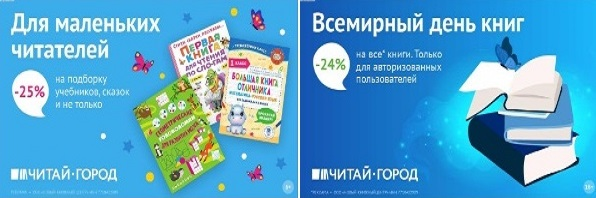 ТОВАРЫ для ХУДОЖНИКОВ и ДИЗАЙНЕРОВ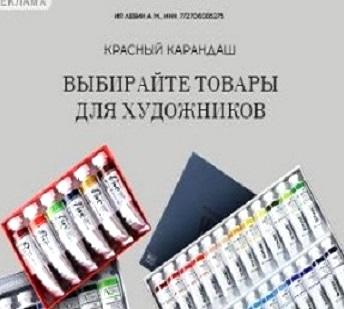 АУДИОЛЕКЦИИ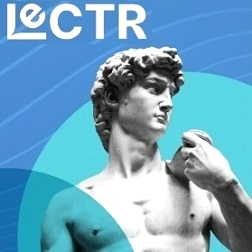 IT-специалисты: ПОВЫШЕНИЕ КВАЛИФИКАЦИИ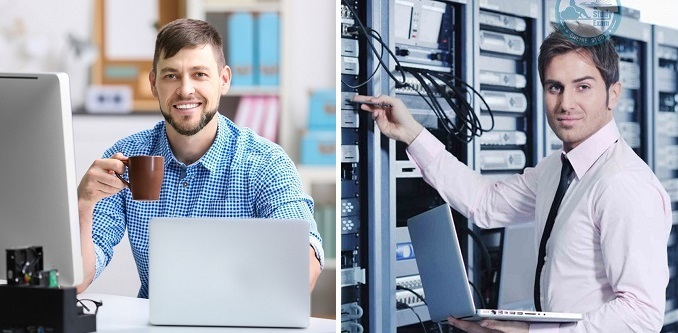 ФИТНЕС на ДОМУ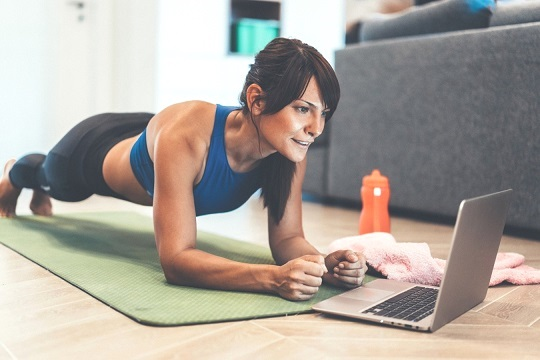 